POLA KOMUNIKASI KESEHATAN ORANG TUA DAN REMAJA DI MASA PANDEMIK(Studi Deskriptif Kualitatif Mengenai Komunikasi Kesehatan Mental Orang Tua dan Remaja di Masa Pandemik Dalam Lingkungan Mahasiswa Universitas Di Bandung)HEALTH COMMUNICATION PATTERNS OF PARENTS AND ADOLESCENTS IN PANDEMIC(Qualitative Descriptive Study Regarding Mental Health Communication Of Parents And Adolescents In A Pandemic Period In A University Student Environment In Bandung)Oleh :Aliya Chaerani Hidayat 182050155SKRIPSIUntuk Memperoleh Gelar Sarjana Pada Program Studi Ilmu Komunikasi Fakultas Ilmu Sosial dan Ilmu Politik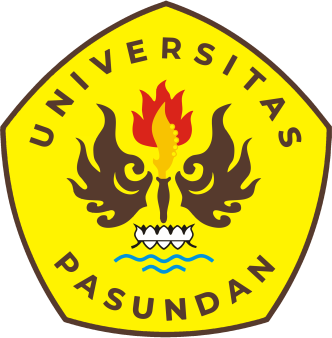 FAKULTAS ILMU SOSIAL DAN ILMU POLITIK UNIVERSITAS PASUNDANBANDUNG 2022